Bertrand LEMONNIER, historien. 1. Publications (1986-2024) [Nota : sont uniquement recensées les publications originellement en version papier sauf exceptions*. Les livres publiés à mon nom sont en gras]- Les Beatles. De l’histoire au mythe, Ellipses, 2024. - Les Postes et la Commune de Paris. Une guerre des communications de 1871 à nos jours, L'Harmattan, 2022- Encyclopaedia Universalis, "La crise du Brexit (2016-2020)" (2020)- "Rock and drugs (1965-71), Instinct nomade n°4: "Jim Morrison : A very hard trip" (2019)-"La Beatlemania" in Philippe Poirrier (dir.), Culture, médias, pouvoirs aux États-Unis et en Europe occidentale de 1945 à 1991. Textes et documents, Dijon, 2019- Encyclopaedia Universalis, "Les jeunes générations au pouvoir, de Tony Blair à David Cameron (1997-2016)" (2017) -« Les Beatles, un objet d’Histoire », Volumes ! 12.2 (2016)-Les Swinging Sixties en Angleterre (1964-1970) éditions Berlemon, 2014 (édition révisée)*- "68 point de bascule" ("Envers", No2, Revue contemporaine d'Art politique, nov 2014)- « La contre‐culture » in J‐Y Mollier, C.Delporte, J‐F Sirinelli (dir.), Dictionnaire d’histoire culturelle de la France, Paris, PUF, 2009. - Encyclopaedia Universalis « Margaret Thatcher » (2008)« Grande-Bretagne : Les années Blair (1997-2007)", 2008.- « Gordon Brown » (2008). - « L’entrée en dérision », Vingtième siècle, revue d’Histoire, avril-juin 2008 (No 98 spécial sur « l’ombre portée de mai 1968 »)- « La guitare : pop, rock et protest songs » in Ph.Artières, M.Zancarini-Fournel, 68, une histoire collective (1962-1981), Paris, La Découverte, 2008. - « Grande-Bretagne », in J. Capdevielle et H. Rey (dir.), Dictionnaire de mai 68, Larousse, 2008. ‐« Les artistes à l’ère des mass media et de la reproduction mécanisée », Actes 2007 des Journées APHF Aquitaine, CRDP, 2008. - « Sixties, la déferlante pop », Les Collections de L’Histoire, avril-juin 2007. - The Queen, de Stephen Frears, Universalia 2007.- « Des yé-yés aux hippies, une culture jeune et anglo-saxonne » in P.Griset (dir.), Georges Pompidou et la modernité, les tensions de l'innovation, 1969-74", Peter Lang, Berne, 2006 -  « La représentation des femmes dans la philatélie », in Trames, No 12 (2005) « Instruire, éduquer et former les filles, aux XIXe et XXe siècles, en France »- « La « culture pop » britannique dans la France des années 60, entre rejet et fascination », in L.Bonnaud (dir.), France-Angleterre : Un siècle d’Entente cordiale, 1904-2004, Paris, L’Harmattan, 2004. -« Coluche, Roi de l’époque », L’Histoire, No 276, mai 2003- "Les folles années LSD", L'Histoire, No 266, juin 2002.- « Naissance de la culture pop » in La culture, Editions Sciences Humaines, Auxerre, 2002- « Le développement de la culture de masse » in J-C Groshens et J-F Sirinelli, dir. Culture et action chez G.Pompidou, PUF, Paris, 2000. - "Le web, ressource pour l'histoire de la Grande-Bretagne" in F.Lachaud, I.Lescent-Giles, F-J.Ruggiu, Tendances récentes de l'historiographie britannique, Paris, Presses de la Sorbonne, 2000.- B.Lemonnier (dir.), Médias et culture de masse en Grande-Bretagne depuis 1945, Paris, Editions Armand Colin, 200 pages, 1999.-"Pour une histoire culturelle de l'Angleterre contemporaine"  in K.de Queiros-Mattoso (dir.), L'Angleterre et le monde, XVIIIème-XIXème siècles, Paris, L'Harmattan, 1999.- "Musiques, jeunesse et politique : autour de mai 1968 en Angleterre" in L.Tournès (dir.), De l'acculturation du politique au multiculturalisme, sociabilités musicales contemporaines, Paris, Champion, 1999.- The  Years (1964-1970), , Editions Messene, 160 pages, 1998.-"Le Swinging London" in D.Frison, Les années Wilson, 1964-1970, Paris, Ellipses, 1998.- "La culture pop : essai de définition d'une culture de masse dans le contexte  britannique de la société d'abondance (années 1950-60)" in D.Barjot, M.Merger (dir.), Les entreprises et leurs réseaux: hommes, capitaux, techniques et pouvoirs, Paris, Presses de la Sorbonne, 1998.- "Musiques et culture pop", Revue française de civilisation britannique, vol X, No1 (1998).- Industrialisation et société , un siècle d'histoire industrielle du Royaume-Uni, 1873-1973, Paris, SEDES, 230 pages, 1997.- Culture et société en Angleterre, de 1939  à nos jours , Editions Belin, collection "Belin-Sup", 286 pages, 1997.-« La "culture pop" des années 60  en Angleterre : méthodes et enjeux historiques », dans  Vingtième siècle. Revue d'histoire, janvier-mars 1997.- « L'Angleterre depuis 1945 : les enjeux d'une histoire culturelle » , Confluences, XIV, (1997), "Ecrits et Figures" .- "Qu'est-ce que la culture pop ?", Sciences Humaines, novembre 1997.- « Autour de l'année 1968 en Angleterre : les composantes culturelles »,   Lettre d'Information de l'IHTP No 15, CNRS (septembre 1996).
- L'Angleterre des Beatles, Une histoire culturelle des années soixante, Paris, Editions Kimé, 475 pages, préface de François Crouzet, 1995.- Le premier timbre-poste est anglais , L'Histoire , No 136 (1990)- Les inventeurs de la musique pop , L'Histoire , No 112 (1988)- La Révolution Pop dans l'Angleterre des années 60 , Paris, Editions de la Table Ronde, 253 pages et 30 illustrations in texte, 1986.2.ARTICLES ET PUBLICATIONS EN LIGNE (2008-2020) (numériques exclusivement, la plupart sur berlemon.net) A. HISTOIRE GENERALELa Commune de Paris (articles retirés en raison de la publication du livreLe bilan sanitaire d'une Europe en guerre La faute de la république (la mémoire coloniale)Le 1er mai de Fourmies à BastiaLes pandémies de grippe au XXème siècleversion imprimable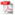 La grève (dans la philatélie française)
version imprimableLe Brexit, une histoire du sentiment européen au Royaume-Universion imprimable50ème ANNIVERSAIRE DE MAI 68 Février 1968Mars 1968Avril 1968Mai 1968Eté 1968Après 1968LES JEUX OLYMPIQUES DANS LA PHILATELIE FRANCAISEEn attendant le centenaire du 11 novembre 1918Le clivage droite/gauche obsolète ?Les élections présidentielles (4) : Mes présidents, essai d'ego histoireLes élections présidentielles (3) : la philatélie présidentielleLes élections présidentielles (2) : l'année 1848Les élections présidentielles (1) : c'est l'histoire d'un mecMémoires philatéliques de la Commune Alain DewerpeLa libération d’Auschwitz et la Shoah : perspectives historiques et mémoriellesHistoire et philatélieLe 4 septembre 1870
Constant VerlotQui a inventé l'école ?Du tour de France au tour de la France Croire en l'Histoire ? Comment naît une révolution ?"14"Le manifeste de 1876La Libération de la Francel'année 1962Le 11 novembre, "lieu de mémoire"Séisme au SénatLe 10 mai 1981En avant !LE CNRLa dérisionLa fin des paysans ?De l'Histoire "bling bling" et autres usages de l'HistoireB. CULTURE POP, MUSIQUE POP, LA CULTURE DE MASSE, CONTRE-CULTURE, CHANSONHommage à BrassensHommage à Josephine BakerChansons de Noel John Lennon Eric Clapton Paul KantnerLou Reed Love Me Do Sgt Pepper 1967Aux origines des Rolling StonesLes festivals 196950ème ANNIVERSAIRE DE MAI 68 (voir rubrique HISTOIRE GENERALE)L'année 1962*Pour une histoire culturelle du rock * L'EUROPE DES BEATLES* Les Beatles à l'assaut du Kremlin*La culture de masse : une recherche en voie de légimitation*Yesterday, une chanson qui a marqué l'histoire (Nantes, décembre 2011) *Bandes et regroupements de jeunes en Angleterre depuis 1950 : sociabilités musicales et composantes politiques*Grail MARCUS  Mystery Train, Images de l’Amérique à travers le rock*Aux origines du Pop Art